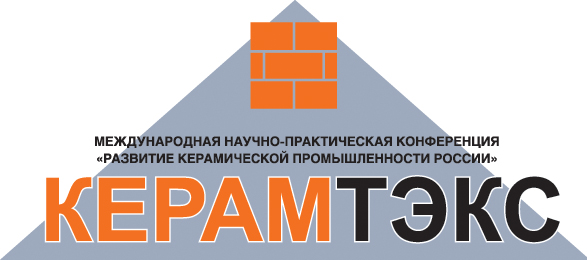 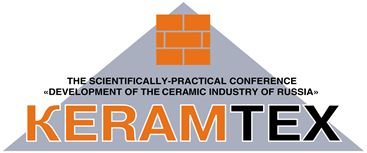 ПРЕДВАРИТЕЛЬНАЯ ПРОГРАММА КОНФЕРЕНЦИИ КЕРАМТЭКС 2023
Даты  проведения: 7 – 8  июня 2023 г.                                       Место проведения: ГК «ТУРИСТ», г. Омск, ул. Броз Тито, д.2                                                                                   Вторник  06.06.2023 С 14:00 - Заезд |Arrival 16:00 - 19:30 - регистрация участников. (Registration)ГК «ТУРИСТ» (зал «Западный»). Фуршет. Welcome cocktail.Среда  07.06.2023  08:00 - 09:00 - Завтрак | Breakfast (restaurant)09:30 – 10:00 - Регистрация участников | Registration10:00 - 11:30 - Конференция | Conference (Зал «Восточный»)11:30 - 12:00 - Кофе-пауза | Coffee break12:00 - 13:30 - Конференция | Conference13:30 - 14:00 -Обед (ресторан) | Lunch (restaurant)14:15- 19:00 – производственные экскурсии на кирпичный завод «Керамикстрой» и НПО «Контур».    Четверг 08.06.2023 08:00 - 09:30 - Завтрак | Breakfast (restaurant)10:00 - 11:30 - Конференция | Conference (Зал «Восточный»)11:30 - 12:00 - Кофе-пауза | Coffee break12:00 - 13:30 - Конференция | Conference13:30 - 14:15 - Обед (ресторан) | Lunch (restaurant)14:30 - 18:00 - производственная экскурсия на предприятие ООО «Инта-строй».                                                   19:00 - 24:00 - Банкет (ресторан) | Banquet (restaurant)Пятница 09.06.2023 07:00 - 10:00 - Завтрак | Breakfast (restaurant)09:00 - 12:00 - Отъезд | DepartureВ Программе возможны изменения.Телефон для справок: +7 910 437 03 98 – Лескова Елена